Mini Pumpkin PiePastry Ingredients: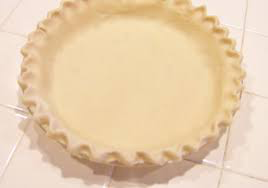 250ml flour2ml salt50ml shortening50ml margarine½ egg7ml vinegar15ml cold waterDay 1 Method:Combine flour and salt in mixing bowl. Cut in shortening and margarine into flour with pastry blender until mixture is uniform and resembles coarse crumbs. Stir the water, egg and lemon juice together in a small bowl. In a circular motion pour contents onto flour mixture.Stir with a fork until the mixture is moistened. Make sure not to over mix to prevent making a tough crust. Place dough in plastic bag, with name on it and put into fridge. Day 2 Ingredients:250ml Pumpkin puree2ml salt125ml half and half90ml brown sugar1 egg1 egg yolk1ml nutmeg1ml cinnamon.5ml clovesDay 2 Method:Preheat the oven to 400FRoll out the pastry until 1cm thick. Using a small bowl, cut out pastry and place into muffin tins. In a medium sized bowl, whisk together brown sugar, spices and salt until well combined. Mix in the pumpkin puree, eggs and half and half until fully combined.Spoon the pumpkin pie filling evenly between the pie. Filling to about ¾ full. Bake for approx 18 minutes or until the tops of the mini pumpkin pies look set. 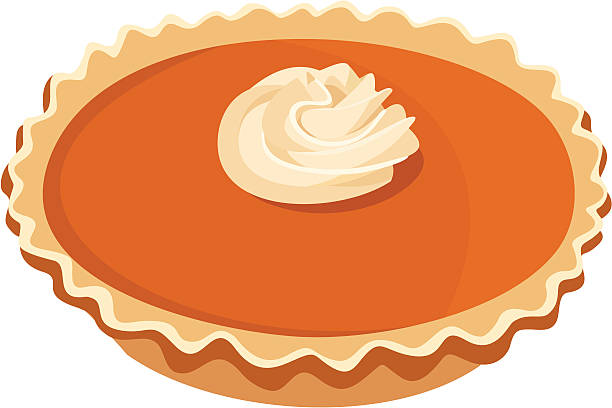 